     							                        Załącznik do Uchwały Nr……                  Rady Gminy  Stepnica                                z dnia ……….	 Gminny Program Wspierania Rodzinyw Gminie Stepnica na lata 2013 - 2015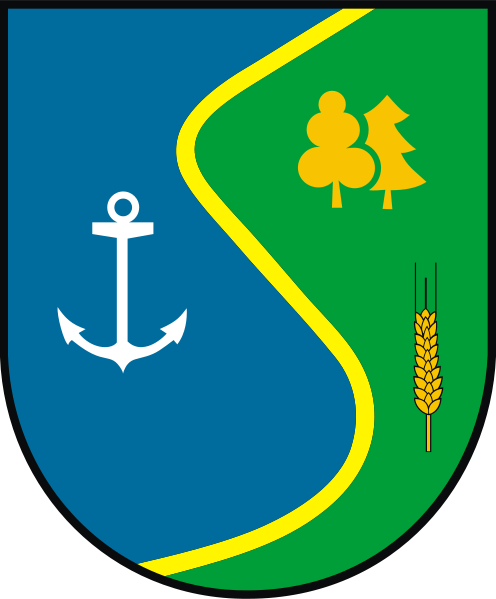 Stepnica 2013Gminny program wspierania rodziny na lata 2013-2015, w gminie Stepnica opracowano na podstawie delegacji wynikającej  z  art. 176 ustawy z dnia 9 czerwca 2011r.  o wspieraniu rodziny i systemie pieczy zastępczej (Dz. U. z 2011r. Nr 149, poz. 887 z dnia            21 lipca 2011r.) w  myśl którego gmina zobowiązana jest do opracowania  i  realizacji 3- letnich  gminnych programów  wspierania  rodziny.Podstawa prawna Realizacja polityki wspierania rodziny i systemu pieczy zastępczej opiera się między innymi w oparciu o niżej wymienione  akty prawne :1) Ustawa o samorządzie gminnym z dnia 8 marca 1990 r. (Dz. U. z 2013 r. poz. 594 z późn. zm.)2) Ustawa o wspieraniu rodziny i systemie pieczy zastępczej z dnia 9 czerwca 2011 r. (Dz. U. z 2013 r. poz. 135 z poźn.zm.)3) Ustawa o pomocy społecznej z dnia 12 marca 2004 r. (Dz. U. 2013 r. poz. 182 z późn. zm.)4)Ustawa o działalności pożytku publicznego i o wolontariacie z dnia 24 kwietnia 2003 r.  (Dz. U. 2010 r. Nr 234 poz. 1536 z późn. zm.)  5) Ustawa o promocji zatrudnienia i instytucjach rynku pracy z dnia 20 kwietnia 2004 r. (Dz. U. 2013 r. poz. 674 z późn. zm.) 6) Ustawa o przeciwdziałaniu przemocy w rodzinie z dnia 29 lipca 2005 r. ( Dz. U. z 2005r. Nr 180, poz.1493 z późn. zm. )   7) Ustawa o przeciwdziałaniu narkomanii z dnia 29 lipca 2005 r. (Dz. U. 2012 r. poz. 124                z późn. zm.)8) Ustawa o wychowaniu w trzeźwości i przeciwdziałaniu alkoholizmowi z dnia                           26 października 1982 r. ( Dz. U z 2012 r. poz. 1356 z późn. zm.),9) Strategia Rozwiązywania Problemów Społecznych w Gminie Stepnica na lata 2009 - 2013 Informacje ogólneProgram Wspierania Rodzin Gminy Stepnica na lata 2013-2015 zwany dalej „Programem” opracowany został w związku z wejściem życie ustawy z dnia 9 czerwca 2011 roku o wspieraniu rodziny i systemie pieczy zastępczej (Dz. U. z 2013 r. poz. 135 z poźn.zm.)W myśl w/w ustawy na jednostki samorządu terytorialnego nałożony został obowiązek wspierania rodziny przeżywającej trudności w wypełnianiu funkcji opiekuńczo-wychowawczych oraz organizacji pieczy zastępczej. Obowiązek ten jednostki samorządu terytorialnego realizują w szczególności we współpracy ze środowiskiem lokalnym, sądami i ich organami pomocniczymi, Policją, instytucjami oświatowymi, podmiotami leczniczymi, a także kościołami i związkami wyznaniowymi oraz organizacjami społecznymi. Zgodnie z art. 176 cytowanej ustawy działania realizowane przez samorząd gminny to: 1) opracowanie i realizacja 3-letnich gminnych programów wspierania rodziny; 2) tworzenie możliwości podnoszenia kwalifikacji przez asystentów rodziny; 3) tworzenie oraz rozwój systemu opieki nad dzieckiem, w tym placówek wsparcia dziennego, oraz praca z rodziną przeżywającą trudności w wypełnianiu funkcji opiekuńczo-wychowawczych przez: a) zapewnienie rodzinie przeżywającej trudności wsparcia i pomocy asystenta rodziny oraz dostępu do specjalistycznego poradnictwa, b) organizowanie szkoleń i tworzenie warunków do działania rodzin wspierających, c) prowadzenie placówek wsparcia dziennego oraz zapewnienie w nich miejsc dla dzieci; 4) finansowanie: a) kosztów szkoleń dla rodzin wspierających, b) podnoszenia kwalifikacji przez asystentów rodziny, c) kosztów związanych z udzielaniem pomocy, ponoszonych przez rodziny wspierające; 5) współfinansowanie pobytu dziecka w rodzinie zastępczej, rodzinnym domu dziecka, placówce opiekuńczo-wychowawczej, regionalnej placówce opiekuńczo-terapeutycznej lub interwencyjnym ośrodku preadopcyjnym; 6) sporządzanie sprawozdań rzeczowo-finansowych z zakresu wspierania rodziny oraz przekazywanie ich właściwemu wojewodzie, w wersji elektronicznej, z zastosowaniem systemu teleinformatycznego; 7) prowadzenie monitoringu sytuacji dziecka z rodziny zagrożonej kryzysem lub przeżywającej trudności w wypełnianiu funkcji opiekuńczo-wychowawczej, zamieszkałego na terenie gminy; 8) przekazywanie do biura informacji gospodarczej informacji o powstałych zaległościach z tytułu nieponoszenia przez rodziców opłaty za pobyt dziecka w pieczy zastępczej, za okres dłuższy niż 12 miesięcy. Rodzina to podstawowe środowisko, które powinno zapewnić bezpieczeństwo emocjonalne dziecka. Oddziałuje w sposób świadomy i nieświadomy na jego osobowość przekazując mu swój system wartości, tradycje, ukierunkowuje jego aktywność                                 i postępowanie na całe życie. Powinna być najbardziej stabilnym punktem odniesienia                    w doświadczeniu dziecka. Dlatego, jeśli w funkcjonowaniu rodziny pojawiają się problemy, instytucje i służby powołane do wspierania rodziny zobowiązane są do udzielenia wszechstronnej pomocy oraz podjęcia na jej rzecz określonych prawem działań. Problemy występujące w rodzinie często są złożone i wymagają interdyscyplinarnych, kompleksowych działań opisanych w niniejszym programie. Diagnoza  Pod opieką Ośrodka Pomocy Społecznej w Stepnicy obecnie znajduje się 315 rodzin z czego 179 czyli 56,83% stanowią rodziny z dziećmi, w których wychowuje się 355 dzieci.Tab. 1 Rodziny z dziećmi objęte pomocą OPS**  dane wg. stanu na dzień 31.12.2012 rokuPomoc udzielana wyżej wymienionym rodzinom jest przyznawana w związku z różnymi problemami występującymi w tych rodzinach, główne z nich to: bezrobocie, alkohol, ubóstwo oraz bezradność w sprawach opiekuńczo - wychowawczych .Poniższy wykres przedstawia główne powody przyznawania pomocy rodzinom. Liczba dzieci przedstawiona na wykresie jest większa niż w tabeli 1, ponieważ w jednej rodzinie mogą występować dwa powody przyznania pomocy.   Wykres 1.  Powody przyznawania pomocy rodzinom. Ważnym ogniwem w procesie pomocy rodzinom  jest system oświaty w gminie Stepnica, w skład którego wchodzą  Zespół Szkolno – Przedszkolny im. Konstantego Maciejewicza w Stepnicy, Gimnazjum im. Dywizjonu 303  w Stepnicy oraz Szkoła Podstawowa im. ks. Jana Twardowskiego w Racimierzu.Liczbę dzieci w poszczególnych placówkach w latach 2010/2011, 2011/2012 oraz 2012/2013 przedstawia poniższy wykres.Wykres 2. Liczba dzieci w szkołach  na ternie gminy Stepnica na przestrzeni  3 lat.  Niewielka liczba dzieci wypełnia obowiązek szkolny oraz korzysta z opieki przedszkolnej poza terenem gminy.Wszystkie dzieci z rodzin, w których dochód nie przekracza 150% kryterium dochodowego określonego w przepisach o pomocy społecznej otrzymują podczas pobytu                   w placówkach posiłki. Poniższy wykres przedstawia zakres dożywiania w latach 2010 – 2012 w kontekście liczby wydawanych posiłków, liczby rodzin z których pochodzą dożywiane dzieci oraz ogólnej liczby osób w dożywianych rodzinach.Gdy dochodzi do sytuacji, w której rodzice zostają trwale lub czasowo pozbawieni praw rodzicielskich lub władza ta została ograniczona, sąd postanawia o ustanowieniu nad dzieckiem opieki zastępczej i umieszczeniu poza rodziną biologiczną. W 2012 roku w pogotowiu rodzinnym, w placówkach opiekuńczo wychowawczych oraz                w rodzinach zastępczych  zostało umieszczonych 16 dzieci m.in.  dwoje zostało pozostawionych zaraz po urodzeniu w szpitalu, w jednym przypadku matka nieletnia,                    troje dzieci odebranych rodzicom w wyniku interwencji policji na podstawie art. 12a ustawy               o przemocy. Zasoby Instytucje i organizacje działające w obszarze wspierania rodziny na terenie gminy Stepnica:Ośrodek Pomocy Społecznej, Gminna Komisja Rozwiązywania Problemów Alkoholowych, Zespół Szkolno – Przedszkolny im. Konstantego Maciejewicza w Stepnicy,Gimnazjum im. Dywizjonu 303 w Stepnicy, Szkoła Podstawowa im. Ks. Jana Twardowskiego w Racimierzu, Zespół Interdyscyplinarny ds.. Przeciwdziałani Przemocy w Rodzinie, Policja, Samodzielny Niepubliczny Zakład Opieki Zdrowotnej Elżbieta Weryszko,Niepubliczny Zakład Opieki Zdrowotnej „Vita-S,”Urząd Gminy, Organizacje pozarządowe, stowarzyszenia i związki sportowe.Instytucje i organizacje z poza terenu gminy Stepnica:Powiatowe Centrum Pomocy Rodzinie w Goleniowie,Powiatowy Urząd Pracy w Goleniowie,organizacje pozarządowe.Cele ProgramuCel główny : Tworzenie warunków sprzyjających właściwemu funkcjonowaniu rodzin.Cele szczegółowe:Wspieranie rodzin w wychowaniu dziecka oraz w wypełnianiu ich funkcji związanych z opieką i wychowaniem. Zabezpieczenie podstawowych potrzeb bytowych dziecka i rodziny.Przeciwdziałanie przemocy w rodzinie. Praca z rodzinami w celu zapobiegania sytuacjom kryzysowym.Realizacja ProgramuRealizatorem programu jest Ośrodek Pomocy Społecznej w Stepnicy jako organizator pracy z rodziną poprzez:Organizowanie dla rodzin spotkań służących wymianie doświadczeń oraz służących zapobiegania izolacji w formie grup wsparcia lub samopomocowych  poprzez tworzenie rodzin wspierających- spotkania wg. potrzeb ,czas trwania programu,Dostarczanie wiedzy i uczenie umiejętności opiekuńczo-wychowawczych - na bieżąco wg. potrzeb, Podniesienie świadomości w zakresie planowania i funkcjonowania rodziny - na bieżąco wg. potrzeb,Pomoc rodzinie w opiece i wychowaniu dzieci przez utworzenie lub zlecenie prowadzenia placówki wsparcia dziennego –w zależności od potrzeby,Współpraca z podmiotami podejmującymi różnorodne działania na rzecz rodzin                  z dziećmi- szkoły, poradnia psychologiczno-pedagogiczna- czas trwania programu,Zapewnienie rodzinom przeżywającym trudności w wypełnianiu funkcji opiekuńczo-wychowawczych wsparcia ze strony asystenta rodziny, zwiększenie liczby rodzin objętych asystenturą rodzinną -czas trwania programu,Organizowanie spotkań , warsztatów poszerzających wiedzę rodziców dotyczącej opieki i wychowania dziecka -czas trwania programu,Wsparcie finansowe i rzeczowe dla rodzin- na bieżąco zgodnie z ustawą o pomocy społecznej, świadczeniach rodzinnych, ustawą o pomocy osobom uprawnionym do alimentów, ustawą o dodatkach mieszkaniowych,Organizowanie zbiórek pomocy rzeczowej dla rodzin z dziećmi- na bieżąco,Tworzenie dzieciom możliwości uczestnictwa w zorganizowanych formach spędzania czasu wolnego i rozwijanie zainteresowań poprzez przygotowywanie projektów socjalnych- wg. potrzeb, Podnoszenie umiejętności osób bezrobotnych, z zakresu komunikacji, kształtowania aktywnych postaw życiowych i zawodowych w ramach realizowanego projektu                 „ Z bezradności do aktywności”-czas trwania projektu,Udział w działaniach na rzecz rodzin i dzieci dotkniętych przemocą realizowane w ramach Programu Przeciwdziałania Przemocy w Rodzinie – na bieżąco , wg. potrzeby, Konsultacje i poradnictwo dla rodzin w oparciu o posiadane zasoby- na bieżąco,   wg.  potrzeb,Pomoc prawna w szczególności prawa rodzinnego- wg. potrzeb, czas trwania programu,Zatrudnienie asystenta rodziny-wg. potrzeb, od 2015r. wymóg obligatoryjny.Finasowanie ProgramuProgram będzie finansowany z budżetu Gminy Stepnica, budżetu państwa oraz środków pozyskanych  z  poza budżetu (granty, konkursy itp.).Monitorowanie ProgramuOśrodek Pomocy Społecznej w Stepnicy, co roku będzie monitorował i w razie potrzeby aktualizował program na postawie przedstawianych Radzie Gminy sprawozdań  z  jego realizacji.Liczba dzieci w rodzinieLiczba rodzinLiczba osób w rodzinie1802272501953291404148554286216